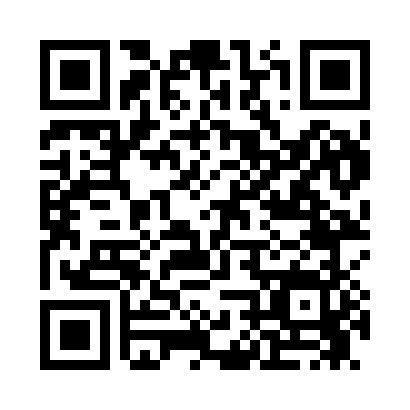 Prayer times for Basom, New York, USAMon 1 Jul 2024 - Wed 31 Jul 2024High Latitude Method: Angle Based RulePrayer Calculation Method: Islamic Society of North AmericaAsar Calculation Method: ShafiPrayer times provided by https://www.salahtimes.comDateDayFajrSunriseDhuhrAsrMaghribIsha1Mon3:515:381:185:228:5710:432Tue3:525:391:185:228:5610:433Wed3:535:401:185:238:5610:424Thu3:545:401:185:238:5610:425Fri3:555:411:185:238:5610:416Sat3:565:411:185:238:5510:417Sun3:575:421:195:238:5510:408Mon3:585:431:195:238:5410:399Tue3:595:441:195:238:5410:3810Wed4:005:441:195:238:5410:3711Thu4:015:451:195:238:5310:3612Fri4:035:461:195:238:5210:3513Sat4:045:471:195:238:5210:3414Sun4:055:481:205:238:5110:3315Mon4:065:481:205:228:5110:3216Tue4:085:491:205:228:5010:3117Wed4:095:501:205:228:4910:3018Thu4:105:511:205:228:4810:2919Fri4:125:521:205:228:4810:2820Sat4:135:531:205:228:4710:2621Sun4:145:541:205:218:4610:2522Mon4:165:551:205:218:4510:2323Tue4:175:561:205:218:4410:2224Wed4:195:571:205:218:4310:2125Thu4:205:581:205:208:4210:1926Fri4:225:591:205:208:4110:1827Sat4:236:001:205:208:4010:1628Sun4:256:011:205:198:3910:1529Mon4:266:021:205:198:3810:1330Tue4:286:031:205:198:3710:1131Wed4:296:041:205:188:3510:10